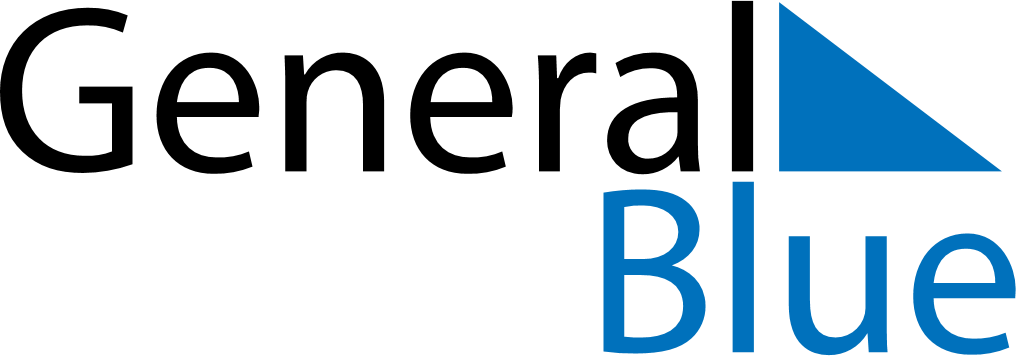 March 2025March 2025March 2025March 2025CroatiaCroatiaCroatiaSundayMondayTuesdayWednesdayThursdayFridayFridaySaturday123456778Shrove TuesdayInternational Women’s Day910111213141415161718192021212223242526272828293031End of Ramadan (Eid al-Fitr)